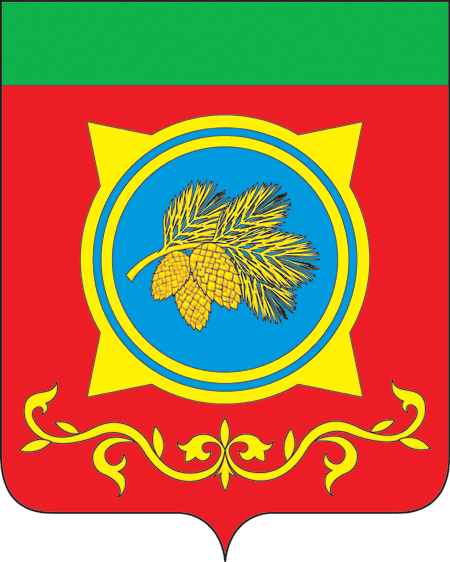 Российская ФедерацияРеспублика ХакасияАдминистрация Таштыпского районаРеспублики ХакасияПОСТАНОВЛЕНИЕ______________2019 г.                          с. Таштып                                              №_____На основании  Закона Республики Хакасия «О бесплатном предоставлении в собственность граждан, имеющих трёх и более детей, земельных участков, на территории Республики Хакасия» от 08.11.2011 г. № 88-ЗРХ, в редакции Закона Республики Хакасия от 06.06.2016 г. № 46-ЗРХ, руководствуясь ст. 15 Федерального закона от 06.10.2003г. № 131-ФЗ «Об общих принципах организации местного самоуправления в Российской Федерации», ст. 31, 42, 44, 47 Устава муниципального  образования  Таштыпский  район  от 15.11.2005 г., (с последующими изменениями), Администрация Таштыпского района  постановляет:    Утвердить прилагаемый перечень земельных участков, предназначенных для бесплатного предоставления гражданам, имеющим трёх и более детей, на территории Таштыпского района Республики Хакасия на основании Закона Республики Хакасия от 08.11.2011 года № 88-ЗРХ «О бесплатном предоставлении в собственность граждан, имеющих трёх и более детей, земельных участков, на территории Республики Хакасия» в редакции Закона Республики Хакасия от 06.06.2016 г. № 46-ЗРХ.Прилагаемый перечень земельных участков, предназначенных для бесплатного предоставления гражданам, имеющим трёх и более детей, на территории Таштыпского района Республики Хакасия на основании Закона Республики Хакасия от 08.11.2011 года № 88-ЗРХ «О бесплатном предоставлении в собственность граждан, имеющих трёх и более детей, земельных участков, на территории Республики Хакасия» в редакции Закона Республики Хакасия от 06.06.2016 г. № 46-ЗРХ в течение 10 дней со дня его утверждения опубликовать и разместить на официальном сайте Администрации Таштыпского района и в газете «Земля Таштыпская». Контроль за исполнением данного постановления возложить на заместителя главы Таштыпского района по экономике И.Н. Тохтобину.  И.о. Главы Таштыпского района	  		                                      Г.Г. ТодиновПеречень земельных участков, предназначенных для бесплатного предоставления гражданам, имеющим трёх и более детей, на территории Таштыпского района Республики Хакасия на основании Закона Республики Хакасия от 08.11.2011 года № 88-ЗРХНачальник отдела                                                                                          Е.Т. МамышеваОб утверждении перечня земельных участков, предназначенных для бесплатного предоставления гражданам, имеющим трёх и более детей, на территории Таштыпского района Республики Хакасия на основании Закона Республики Хакасия от 08.11.2011 года № 88-ЗРХ Приложение к постановлениюАдминистрации Таштыпского районаот «____» ___________ 2019 г. № _____«Об утверждении перечня земельных участков, предназначенных для бесплатного предоставления гражданам, имеющим трёх и более детей, на территории Таштыпского района Республики Хакасия на основании Закона Республики Хакасия от 08.11.2011 года № 88-ЗРХ»№ п/пАдрес земельного участкаКадастровый номерВид разрешенного использования земельного участкаПлощадь, кв.м.1Республика Хакасия, Таштыпский муниципальный район, сельское поселение Арбатский сельсовет, поселок Малые Арбаты, ул. Полевая, 4219:09:020702:347Отдельно стоящие жилые дома с земельными участками на одну семью20002Республика Хакасия, Таштыпский район, с. Имек, ул. Приозерная, 6519:09:090701:113Для строительства индивидуального жилого дома20003Республика Хакасия, Таштыпский район, с. Имек, ул. Приозерная, 6719:09:090701:115Для строительства индивидуального жилого дома20004Республика Хакасия, Таштыпский район, с. Имек, ул. Приозерная, 6919:09:090701:110Для строительства индивидуального жилого дома20005Республика Хакасия, Таштыпский Муниципальный Район, Сельское Поселение Матурский Сельсовет, Деревня Нижний Матур, ул. Зеленая, 4Б19:09:070201:280Отдельно стоящие жилые дома с земельными участками на одну семью18676Республика Хакасия, Таштыпский Муниципальный Район, Сельское Поселение Матурский Сельсовет, Деревня Нижний Матур, ул. Зеленая, 4В19:09:070201:281Отдельно стоящие жилые дома с земельными участками на одну семью20007Республика Хакасия, Таштыпский Муниципальный Район, Сельское Поселение Матурский Сельсовет, Деревня Нижний Матур, ул. Зеленая, 4Г19:09:070201:279Отдельно стоящие жилые дома с земельными участками на одну семью2000